Freedom of Information Act (FOIA) Request – 171019009You asked for the following information from the Ministry of Justice (MoJ):What I'm looking for is numbers for protections and convictions under the Deer Act 1991, Protection of Badgers Act 1992, and Wild Mammals (Protection) Act 1996.I would the most up to date information possible - with comparable data broken down by year.If you the data could go back at least eight years that would be great.I found the attached information online - but it's not exactly what I'm looking for.If you could give me some more advice that would be great.Your request has been handled under the FOIA.I can confirm that the department holds the information that you have asked for and can be viewed in the attached annex (latest available).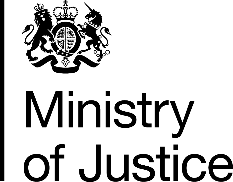 November 2017